September 28, 2012David W. Danner, Executive Director and SecretaryWashington Utilities and Transportation Commission1300 S. Evergreen Park Dr. SWP. O. Box 47250 Olympia, Washington  98504-7250RE: 	Washington Utilities and Transportation Commission v. CoSpeed LLC. Commission Staff’s Response to Request for Mitigation of Penalties Docket -Dear Mr. Danner:On , 2012, the Washington Utilities and Transportation Commission issued a $2,100 Penalty Assessment in Docket - against CoSpeed LLC. (CoSpeed) for  violations of Washington Administrative Code (WAC) , which requires competitively classified telecommunications companies to furnish annual reports to the commission no later than May 1 each year.  On February 29, 2012, Annual Report forms and Regulatory Fee packets were mailed to all competitively classified telecommunications. In addition to other information, the cover letter informed the regulated company it must complete the annual report form, pay any regulatory fees and return the material by May 1, 2012, to avoid enforcement action. The letter also stated a company may file a written request for an extension, however the request must be filed with the commission by April 24, 2012, and must state a valid reason for why the extension is needed, along with the date the report will be filed. The company did not file a request for an extension. The letter instructed the companies, if they no longer operated in Washington, to go to the commission’s website and cancel its registration or permit, however if the company operated in Washington at any time during the 2011 calendar year, it must pay regulatory fees and file a closing annual report based on the months of operation during 2011, even if it cancels its registration or permit. The company did not cancel its registration and it did not file a closing annual report. On May , 2012, the commission mailed a letter to those companies that had not yet filed anannual report notifying them that, to date, they had incurred a penalty of $. The letter went on to explain that companies who filed their annual reports no later than May 25, 2012, would receive mitigated penalties of $25 per day, with an additional $25 per day for each instance in the previous five years that the company received a penalty for filing a late report.  had substantial time and sufficient notice to file its annual report by the May 1 deadline.On , 2012, CoSpeed called the commission, requesting the $2,100 penalty assessment be waived because the company is no longer operating in Washington state. Commission staff informed CoSpeed it would remove the penalty if the company did, indeed, cease operations during the reporting year in question, but failed to cancel its registration.According to the Washington Secretary of State Website, CoSpeed became inactive on October 6, 2011. If you have questions regarding this recommendation, please contact Mathew Perkinson, Compliance Investigator, at (360) 664-1105, or at mperkinson@utc.wa.gov.  Sincerely,Sharon Wallace, Assistant DirectorConsumer Protection and CommunicationsAttachment A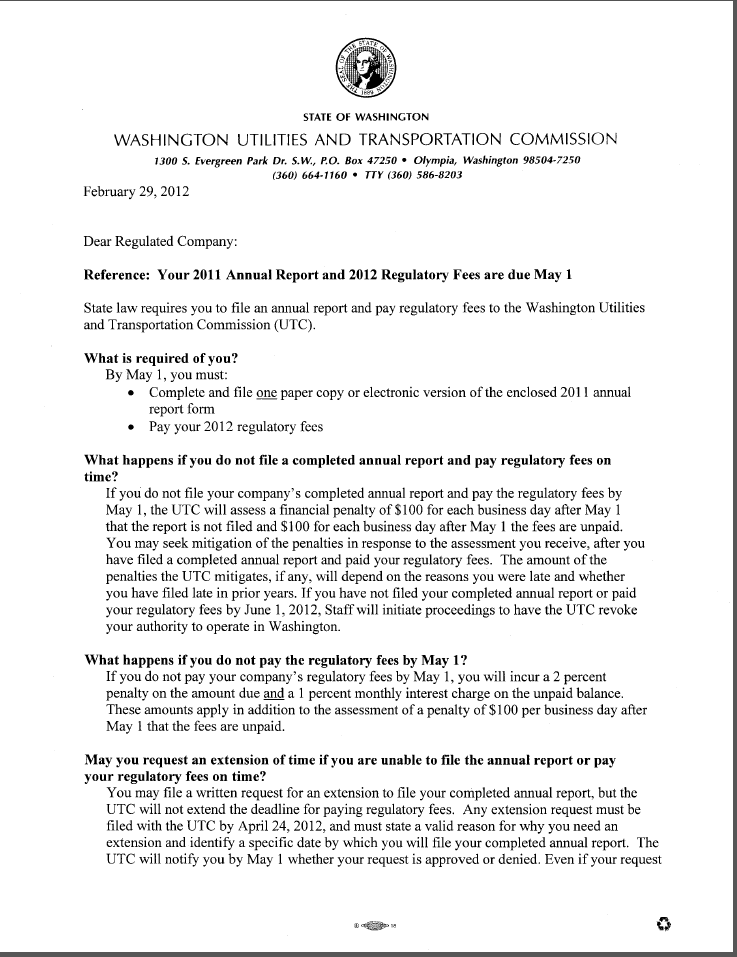 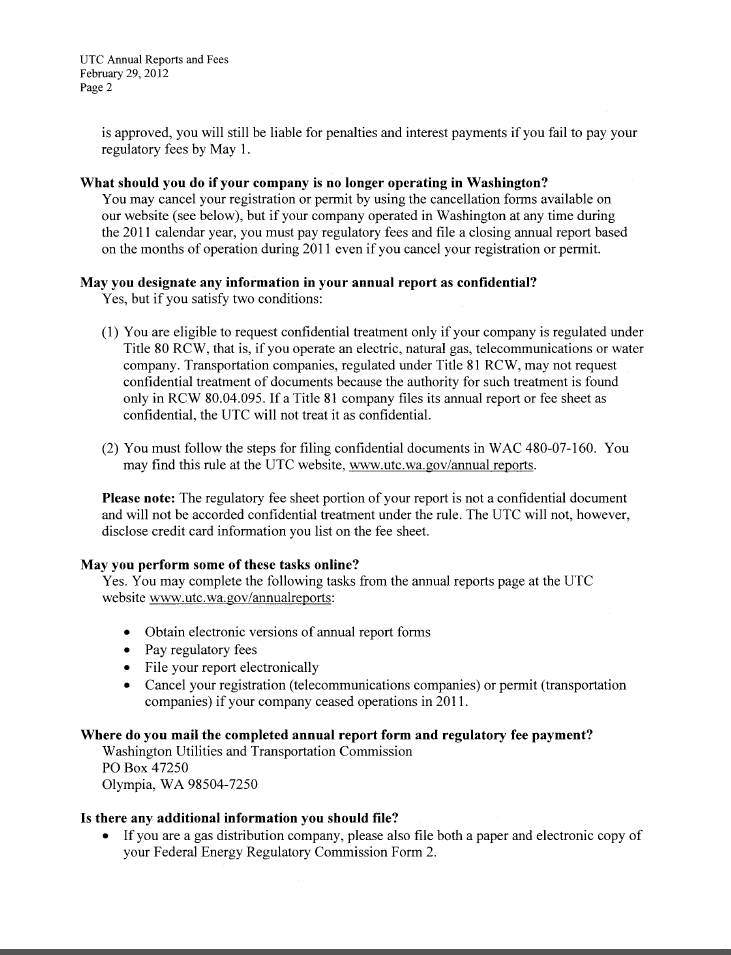 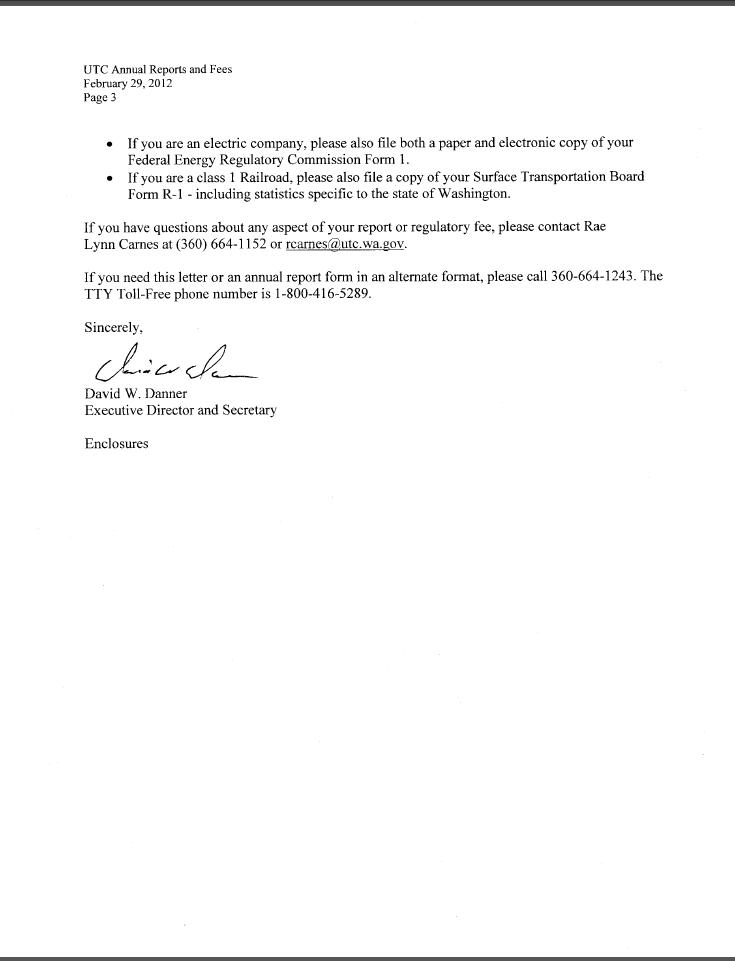 Attachment B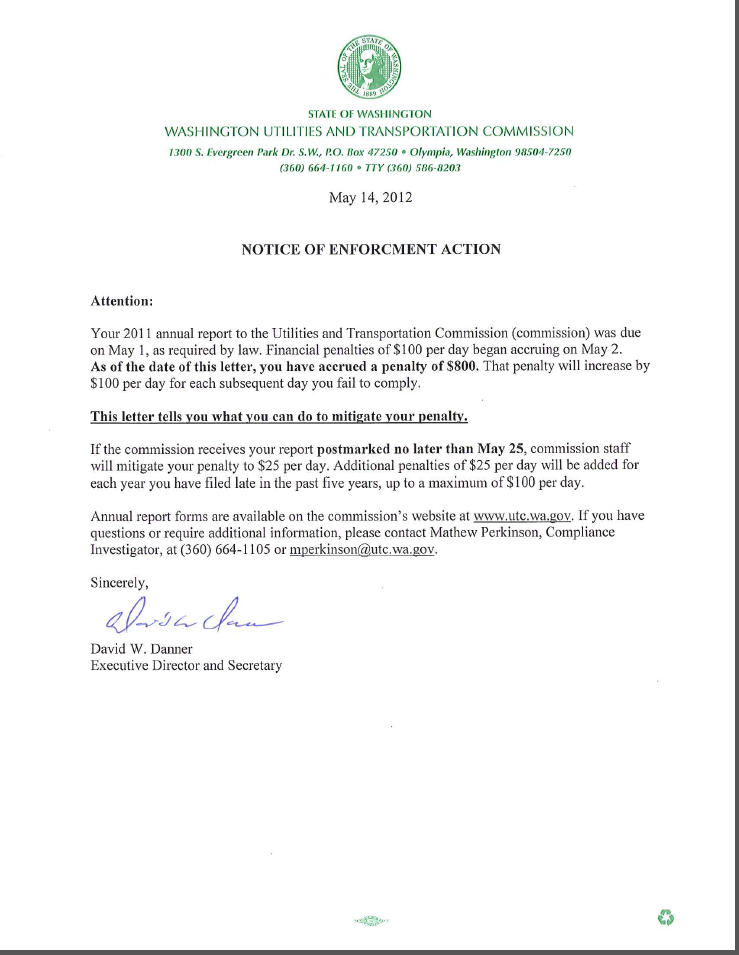 